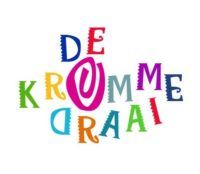 31 mei 2021In deze nieuwsbrief houden we u op de hoogte van de ontwikkelingen in en rondom de school. Van de directieIn de MR vergadering van 27 mei hebben we het vakantierooster voor komend schooljaar vastgesteld. De 3 studiedagen moeten nog gepland worden. De vakantieplanning staat verderop in deze nieuwsbrief. Ook kan ik u al melden dat we volgend schooljaar met een extra groep gaan starten. En de MR is op zoek naar een nieuw lid vanuit de oudergeleding.Vakanties 2021-2022Groepsindeling schooljaar 21-22Na de zomervakantie starten we met een extra groep op onze school. Hoe gaat dit er dan uitzien volgend schooljaar?We starten met 2 kleutergroepen die bij de start nog relatief klein zijn maar in de loop van het jaar groeien.We krijgen een enkele groep 3 en een enkele groep 4. We gaan werken met een groep 5-6 en een groep 7-8. Omdat wij met een extra groep gaan werken hebben wij ook een aantal nieuwe collega’s aangenomen. Juf Mandy Rijnsburger werkt nu al 1 dag per week bij ons, na de zomer komt zij 3 dagen werken. Ook komen Chantal van der Graaf en Jolanda Koppe ons team versterken. Onze formatie is bijna helemaal rond, zodra het kan informeer ik u over welke leerkrachten de groep van uw kind les gaat geven.SchoolafsprakenDoor het maken en aanleren van duidelijke school en gedragsregels willen we rust en ruimte creëren zodat onze leerlingen tot leren kunnen komen. Vorige maand hebben we de regels rondom het gedrag in de gang en het werken in de aula centraal gesteld. Komende maand gaan we ons focussen op de regels die we hebben afgesproken rondom het zelfstandig werken.BabynieuwsOp 30 april is juf Gerrie bevallen van een dochter Sanne! We wensen René en Gerrie met de beide dochters heel veel geluk!Nieuws uit groep 7-8In groep 7/8 hebben we de laatste weken hard gewerkt aan het maken van ons woorschatspel. Er zijn verschilldende spellen gemaakt. Denkend aan variaties op het Ganzenbord, Monopoly, Pim Pam Pet en heel veel zelf bedachte spellen.De kinderen hebben elkaars spel gespeeld en besproken. Tijdens het spelen hebben wij geoefend met de woorden van de taal methode.Komende weken is ons nieuwe project: het maken van een eigen Journaal. We zijn benieuwd naar de resultaten!
GVOOp onze school wordt vormingsonderwijs aangeboden. Uw kind kan hieraan deelnemen maar dit hoeft niet. Bij wet is het zo geregeld dat in elke openbare basisschool en samenwerkingsschool dit vormingsonderwijs wordt gegeven als ouders daarom vragen. Helaas is het ook aankomend schooljaar 21-22 niet mogelijk om ouders een keuze aan te bieden tussen godsdienstig of humanistisch vormingsonderwijs in verband met een tekort aan HVO docenten. De wekelijkse lessen van drie kwartier worden verzorgd door Hilda Noorland, zij is bevoegd vakdocent van protestants vormingsonderwijs. De ouders van de leerlingen in de groepen 5 t/m 8 ontvangen nog een aparte brief hierover.Nieuws uit de MRIn de MR vergadering van 27 mei heeft Mirjam Dijkstra aangegeven onze MR te gaan verlaten. We zijn daarom op zoek naar een enthousiaste ouder die graag onze MR wil komen versterken.Hieronder leest u in het kort wat een medezeggenschapsraad allemaal doet:De Medezeggenschapsraad (MR) heeft een wettelijke status. De MR bestaat uit een oudergeleding (Connie de Jong en Mirjam Dijkstra) en een teamgeleding (Mireille de Zeeuw en Gerdine Boelens). Zij zijn hierin gelijk vertegenwoordigd.De MR heeft bevoegdheden om mee te denken en mee te praten over alle zaken die de school aangaan. Soms moet de school en/of het bestuur om advies vragen, maar er zijn ook kwesties waarin de MR instemmingsrecht heeft. De taken en bevoegdheden zijn omschreven in het reglement, dat is gebaseerd op de Wet Medezeggenschap Onderwijs.De MR is de schakel tussen ouders, schoolleiding en bestuur. Daarom is het ook voor iedere ouder belangrijk te weten dat er een MR is en wie daar namens de ouders zitting in hebben. Zodoende kunnen alle ouders bij hun vertegenwoordigers terecht met klachten, vragen of suggesties.Iemand komt in de MR doordat hij of zij zich verkiesbaar stelt en officieel gekozen wordt. Er gelden voor het aantreden, aftreden en verkiezingen vaste procedures.De medezeggenschapsraad overlegt met de directie over schoolzaken zoals:· Vaststelling of wijziging van de schoolgids en het schoolplan· Veranderingen in het onderwijs· Personele zaken· Financiën· Zaken vanuit de ouders of vanuit het teamZowel MR als GMR zijn bevoegd om voorstellen te doen, standpunten te bepalen, adviezen te geven, instemming te verlenen of te onthouden. Alle onderwerpen die voor de school van belang zijn worden in de MR besproken, zoals financiën, schoolorganisatie, aanname van nieuw personeel, enz. Wanneer een ouder van een bepaald onderwerp vindt dat het eens in de MR aan bod moet komen, kan dat aangegeven worden bij de leden van de betreffende Medezeggenschapsraad. Bij deze personen is vanzelfsprekend ook meer informatie verkrijgbaar.Wilt u betrokken zijn bij de school van uw kind (eren) en denkt u dat de MR iets voor u kan zijn stuur dan een email naar de MR (mr.krommedraai@onderwijsprimair.nl). Wilt u in de mail een stukje schrijven waarin u zich voorstelt en motiveert waarom u zich kandidaat stelt. Dit stukje wordt gebruikt om met ouders te communiceren tijdens de verkiezingen.Wij ontvangen uw reactie graag voor 25 juni. Als er meerder belangstellende ouders zijn, dan zullen begin schooljaar 2021-2022 verkiezingen worden gehouden.JarigenIn de nieuwsbrief feliciteren we de jarigen van de komende periode!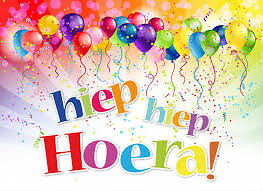 Juni7-6 Lars gr 7-812-6 Bo gr 7-821-6 Niene gr 1-2B21-6 Sterre gr 1-2 A22-6 Davey gr 1-2 B23-6 William gr 1-2A24-6 Jesse gr 3-427-6 Nova gr 5-628-6 Viënna gr 1-2A30-6 Stef gr 1-2AJuli1-7 Mila gr 1-2A4-7 Noé gr 5-66-7 Julnaar gr 1-2B6-7 Finn gr 5-67-7 Clint gr 1-2B11-7 Fay gr 5-611-7 Fenna gr 7-812-7 Femke gr 1-2BWelkomIn de komende weken komen er weer leerlingen wennen in onze kleutergroepen. Sterre, Davey, Stef, Clint, Lynn en Novi worden in de komende periode 4 jaar! Alvast van harte gefeliciteerd en veel plezier bij ons op school!Stagiaire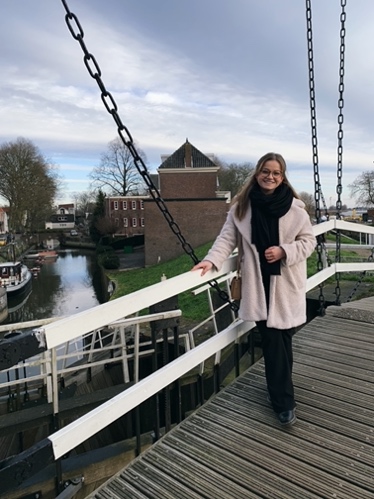 Mijn naam is Sidney Tentua, ik ben 20 jaar en woon in Ammerstol. Ik zit in mijn 1e jaar van Toegepaste Psychologie op de Hogeschool van Amsterdam.Sinds november ben ik werkzaam als stagiaire op de Kromme Draai. Dit is 3 uur in de week, op de woensdag. Ik loop stage in groep 1-2A, en heb het erg naar mijn zin. Vanaf juni ben ik niet alleen als stagiair werkzaam maar ook als ondersteuner binnen de Kromme Draai.Hierbij ga ik ook leerlingen uit andere groepen ondersteunen, leerlingen die bijvoorbeeld moeite hebben met lezen of juist leerlingen die net wat meer uitdaging nodig hebben. Buiten school en stage om werk ik op een Medisch kinderdagverblijf en in de horeca bij Brasserie SpringerAgenda28 juni studiedag, leerlingen zijn vrij30 juni schoolfotograafHerfstvakantie18-10-2021 t/m 22-10-2021Kerstvakantie27-12-2021 t/m 7-1-2022Voorjaarsvakantie28-2-2022 t/m 4-3-2022Goede vrijdag en Pasen15-4-2022 en 18-4-2022Meivakantie incl Koningsdag25-4-2022 t/m 6-5-2022Hemelvaart en vrijdag26-5-2022 t/m 27-5-2022Pinksteren (2de Pinksterdag)6-6-2022Zomervakantie11-7-2022  t/m 19-08-2022